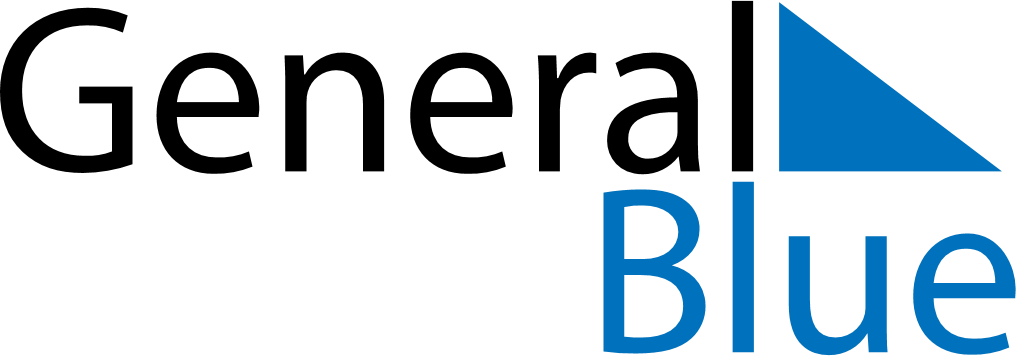 October 2019October 2019October 2019October 2019October 2019October 2019Saint BarthelemySaint BarthelemySaint BarthelemySaint BarthelemySaint BarthelemySaint BarthelemySundayMondayTuesdayWednesdayThursdayFridaySaturday123456789101112Abolition of Slavery13141516171819202122232425262728293031NOTES